COLEGIO EMILIA RIQUELME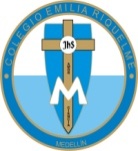 DOCENTE: ALEXANDRA OCAMPO LONDOÑOÁREA: CIENCIAS NATURALES GRADO: SÉPTIMOSEGUNDO PERIODO“Dios es el único objetivo de nuestras vidas en un todo, pero se necesita un cochecito para ir a Él; y éste es María. El niño sin su madre no vive bien; a veces el camino es largo, el calor asfixia, muchos peligros nos acechan. Es bondad de Dios darnos un cochecito para salvar tantas dificultades.” M.E.RACTIVIDADES SEMANA 10 (junio 23-26)Buenos días queridas estudiantes, deseo que se encuentren muy bien al igual que cada una de sus familias. El martes y miércoles, como es habitual, tendremos clase virtual por zoom. El martes socializaremos el bimestral y empezaremos a desarrollar una actividad transversal del proyecto cátedra de la paz sobre los cambios del ambiente y la extinción. El miércoles daremos continuidad a esta actividad. Para ello, necesitan una hoja de block y su cartuchera.El enlace para acceder a Zoom, se los enviaré el mismo martes al grupo de WhatsApp. Cualquier inquietud, me pueden escribir a al WhatsApp: 3022249009 o al correo electrónico alexandra@campus.com.co.¡Gracias!Feliz y bendecido resto de día